-----Original Message-----From: Sodexo Pass ČR a.s. [mailto:info.cz@sodexhopass.cz] Sent: Monday, July 11, 2016 10:32 AMTo: Jelínková VeronikaSubject: Potvrzení Sodexo objednávky číslo 1069006003Dobrý den,Děkujeme za Vaši objednávku! Vaše objednávka číslo 1069006003 byla úspěšně vytvořenaSpolečnost: C100200020 Statutární město Pardubice Objednaný produkt: StravenkaPočet kusů: 7161Počet obálek: 370Celková cena objednávky: 644 490,00 KčTěšíme se na další spolupráci!Sodexo - Řešení pro motivaciSodexo garantuje kvalitu svých služeb a nabízí je KVALITNĚ NEBO ZDARMA. Více na http://www.sodexo.cz/garance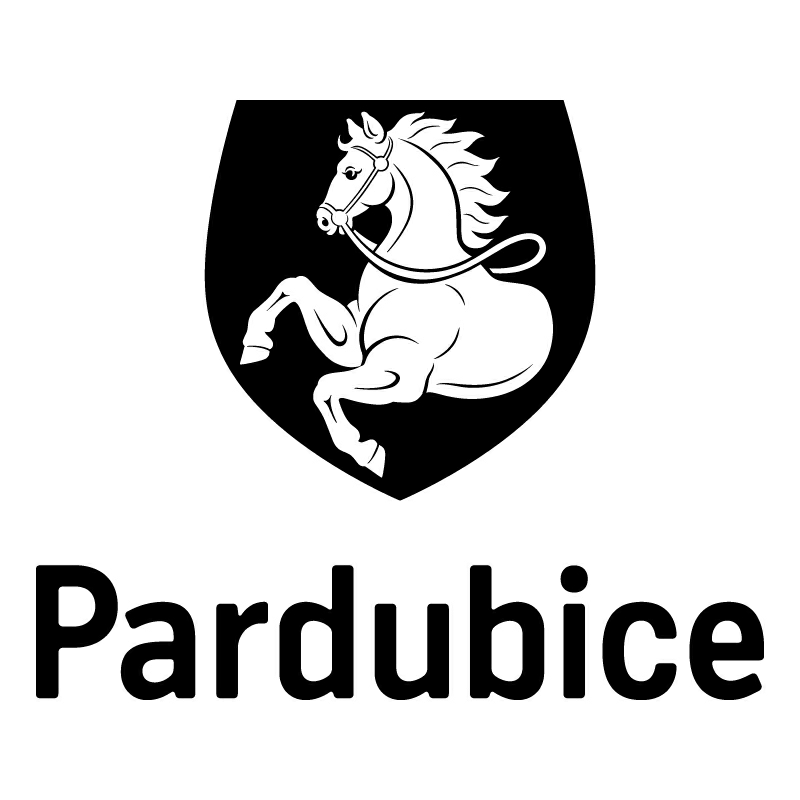 Statutární město PardubiceStatutární město PardubiceStatutární město PardubiceStatutární město PardubiceStatutární město PardubiceMagistrát města PardubicMagistrát města PardubicMagistrát města PardubicMagistrát města PardubicMagistrát města PardubicObjednavatel:Objednavatel:Objednavatel:Objednavatel:Objednavatel:Objednavatel:Objednavatel:Dodavatel:Dodavatel:Dodavatel:Statutární město PardubiceStatutární město PardubiceStatutární město PardubiceStatutární město PardubiceStatutární město PardubiceStatutární město PardubiceStatutární město PardubiceSodexo Pass Česká republika a.s.Sodexo Pass Česká republika a.s.Sodexo Pass Česká republika a.s.Pernštýnské náměstí 1Pernštýnské náměstí 1Pernštýnské náměstí 1Pernštýnské náměstí 1Pernštýnské náměstí 1Pernštýnské náměstí 1Pernštýnské náměstí 1Radlická 2Radlická 2Radlická 253021 Pardubice I53021 Pardubice I53021 Pardubice I53021 Pardubice I53021 Pardubice I53021 Pardubice I53021 Pardubice I150 00 Praha150 00 Praha150 00 PrahaIČ: 00274046IČ: 00274046IČ: 00274046IČ: 00274046IČ: 00274046IČ: 00274046IČ: 00274046DIČ: CZ00274046DIČ: CZ00274046DIČ: CZ00274046DIČ: CZ00274046DIČ: CZ00274046DIČ: CZ00274046DIČ: CZ00274046Číslo účtu: 326 561/0100Číslo účtu: 326 561/0100Číslo účtu: 326 561/0100Číslo účtu: 326 561/0100Číslo účtu: 326 561/0100Číslo účtu: 326 561/0100Číslo účtu: 326 561/0100OBJEDNÁVKA č: OBJ914/00369/16OBJEDNÁVKA č: OBJ914/00369/16OBJEDNÁVKA č: OBJ914/00369/16OBJEDNÁVKA č: OBJ914/00369/16OBJEDNÁVKA č: OBJ914/00369/16OBJEDNÁVKA č: OBJ914/00369/16OBJEDNÁVKA č: OBJ914/00369/16OBJEDNÁVKA č: OBJ914/00369/16OBJEDNÁVKA č: OBJ914/00369/16OBJEDNÁVKA č: OBJ914/00369/16Objednáváme u vás:Objednáváme u vás:Objednáváme u vás:Objednáváme u vás:Objednáváme u vás:Objednáváme u vás:Objednáváme u vás:Objednáváme u vás:Objednáváme u vás:Objednáváme u vás:PočetPočetPředmětPředmětPředmětPředmětPředmětPředmětCena bez DPHCena s DPH71617161ks stravenek, cena: 90,- Kč/ks (dle Vaší objednávky č.1069006003)ks stravenek, cena: 90,- Kč/ks (dle Vaší objednávky č.1069006003)ks stravenek, cena: 90,- Kč/ks (dle Vaší objednávky č.1069006003)ks stravenek, cena: 90,- Kč/ks (dle Vaší objednávky č.1069006003)ks stravenek, cena: 90,- Kč/ks (dle Vaší objednávky č.1069006003)ks stravenek, cena: 90,- Kč/ks (dle Vaší objednávky č.1069006003)644 490,00644 490,00Žádáme platbu na fakturu.Žádáme platbu na fakturu.Žádáme platbu na fakturu.Žádáme platbu na fakturu.Žádáme platbu na fakturu.Žádáme platbu na fakturu.CelkemCelkemCelkemCelkemCelkemCelkemCelkemCelkem644 490,00644 490,00Dodání:Dodání:Dodání:do 15.07.2016do 15.07.2016do 15.07.2016do 15.07.2016do 15.07.2016do 15.07.2016do 15.07.2016Poznámka:Poznámka:Poznámka:Na faktuře uvádějte prosím vždy číslo objednávky. Faktury je možné zasílat i na email faktury@mmp.cz. Děkujeme.Na faktuře uvádějte prosím vždy číslo objednávky. Faktury je možné zasílat i na email faktury@mmp.cz. Děkujeme.Na faktuře uvádějte prosím vždy číslo objednávky. Faktury je možné zasílat i na email faktury@mmp.cz. Děkujeme.Na faktuře uvádějte prosím vždy číslo objednávky. Faktury je možné zasílat i na email faktury@mmp.cz. Děkujeme.Na faktuře uvádějte prosím vždy číslo objednávky. Faktury je možné zasílat i na email faktury@mmp.cz. Děkujeme.Na faktuře uvádějte prosím vždy číslo objednávky. Faktury je možné zasílat i na email faktury@mmp.cz. Děkujeme.Na faktuře uvádějte prosím vždy číslo objednávky. Faktury je možné zasílat i na email faktury@mmp.cz. Děkujeme.V Pardubicích dne:V Pardubicích dne:V Pardubicích dne:V Pardubicích dne:11.07.201611.07.201611.07.201611.07.201611.07.201611.07.2016Správce rozpočtuSprávce rozpočtuSprávce rozpočtuSprávce rozpočtuSprávce rozpočtuSprávce rozpočtuPříkazce operacePříkazce operacePříkazce operacePříkazce operaceVyřizuje:Vyřizuje:Vyřizuje:Vyřizuje:Vyřizuje:Vyřizuje:Vyřizuje:Vyřizuje:Vyřizuje:Vyřizuje:Jelínková Veronika, kancelář tajemníka, odd.personálníJelínková Veronika, kancelář tajemníka, odd.personálníJelínková Veronika, kancelář tajemníka, odd.personálníJelínková Veronika, kancelář tajemníka, odd.personálníJelínková Veronika, kancelář tajemníka, odd.personálníJelínková Veronika, kancelář tajemníka, odd.personálníJelínková Veronika, kancelář tajemníka, odd.personálníJelínková Veronika, kancelář tajemníka, odd.personálníJelínková Veronika, kancelář tajemníka, odd.personálníJelínková Veronika, kancelář tajemníka, odd.personálníTelefon: 466 859 471,  email: veronika.jelinkova@mmp.czTelefon: 466 859 471,  email: veronika.jelinkova@mmp.czTelefon: 466 859 471,  email: veronika.jelinkova@mmp.czTelefon: 466 859 471,  email: veronika.jelinkova@mmp.czTelefon: 466 859 471,  email: veronika.jelinkova@mmp.czTelefon: 466 859 471,  email: veronika.jelinkova@mmp.czTelefon: 466 859 471,  email: veronika.jelinkova@mmp.czTelefon: 466 859 471,  email: veronika.jelinkova@mmp.czTelefon: 466 859 471,  email: veronika.jelinkova@mmp.czTelefon: 466 859 471,  email: veronika.jelinkova@mmp.czObjednávku akceptoval dne: 11.7.2016Objednávku akceptoval dne: 11.7.2016Objednávku akceptoval dne: 11.7.2016Objednávku akceptoval dne: 11.7.2016Objednávku akceptoval dne: 11.7.2016Objednávku akceptoval dne: 11.7.2016Objednávku akceptoval dne: 11.7.2016Objednávku akceptoval dne: 11.7.2016Objednávku akceptoval dne: 11.7.2016Objednávku akceptoval dne: 11.7.2016za dodavatele…za dodavatele…za dodavatele…za dodavatele…za dodavatele…za dodavatele…za dodavatele…za dodavatele…za dodavatele…za dodavatele…